РЕШЕНИЕ 								       КАРАР «17» марта  2022 г.                    г. Елабуга                                № 145Об утверждении Правил землепользования и застройки муниципального образования «Костенеевское сельское поселение» Елабужского муниципального района Республики Татарстан».       В соответствии с Градостроительным Кодексом Российской Федерации, Законом РТ «О градостроительной деятельности в Республике Татарстан», Совет Елабужского муниципального районаРЕШИЛ:Утвердить Правила землепользования и застройки муниципального образования «Костенеевское сельское поселение» Елабужского муниципального района Республики Татарстан». (Приложение 1). Настоящее решение подлежит официальному опубликованию и размещению на сайте муниципального образования «Елабужский муниципальный район» и fgistp.economy.gov.ru.Контроль над исполнением настоящего решения возложить на постоянную депутатскую комиссию по вопросам градостроительства и инфраструктурного развития и туризма.Председатель                                                                                     Р.М. НуриевСОВЕТ ЕЛАБУЖСКОГО МУНИЦИПАЛЬНОГОРАЙОНАРЕСПУБЛИКИ ТАТАРСТАН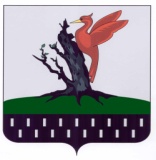 ТАТАРСТАН РЕСПУБЛИКАСЫАЛАБУГАМУНИЦИПАЛЬРАЙОН   СОВЕТЫ